Endangered Animal Water Color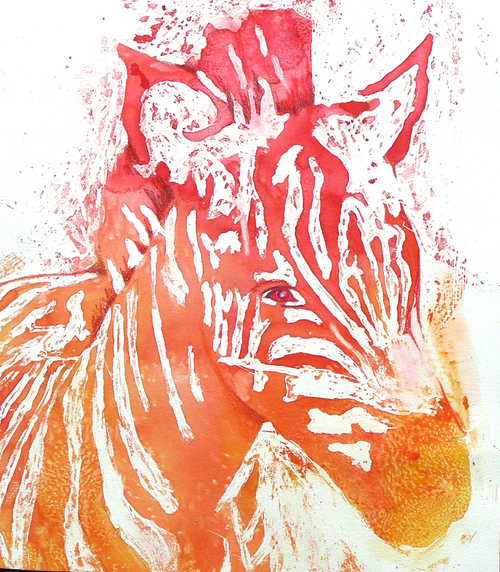 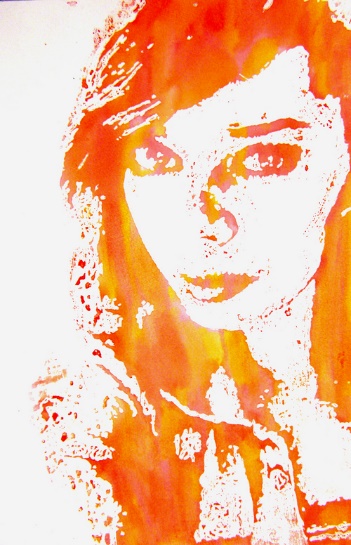 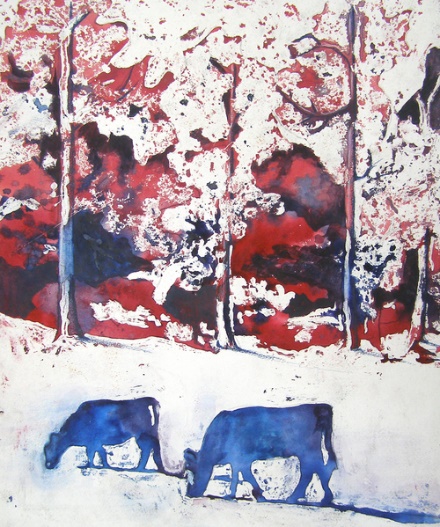 Steps:Find an endangered animal that you like.Copy and paste it into a word document and blow out the color. (Directions below)Draw the animal on watercolor paper LIGHTLY with a pencilMask the white areas using Rubber cement by ‘painting’ them. Paint them AT LEAST twiceUsing a color sceme of your choice, piant the entire area in an interesting wayLet dryPeal off Rubber Cement.How to prepare your image:Open word DocumentSet Margins to NarrowSelect landscape or portrait depending on the orientation of your image.Copy and past your image into the documentDouble click on your picture and crop as needed.Click on the bottom right hand corner and stretch your image to fit the pageIn the tool bar on the left, click on ‘Color’ and select the black and white image. Print your pictureHow will I be graded? (20 points each)You created an interesting composition using compositional rulesYour animal is clearly drawn and recoginzableYou chose an interesting color scheme and it is clear.You masked the white areas effectively and removed maskign materialYour image is neat, clean and presentable, and you used class time effeciently.